Jolas Objective:Aspiring to work in a respected Company and responsible position that will utilize the special skills that I possess and maximize my personal and professional potential. TECHNICAL QUALIFICATIONInstalled PC software , hardware and peripheralsTroubleshooted computer and network related hardwareSupported, repaired and replaced software, hardware and peripheralsDeveloped and improved strong communication, customer service, and technical skillsProficiency in Operating and Installation of  CCTV’s  Proficiency in Microsoft Office (MS Word/ MS Excel / MS Power Point / MS Outlook)Proficiency in Adobe Photoshop / Adobe illustrator / 3D MAYA / Corel DrawOperator in Tarpaulin Printer / Cutter PlotterEMPLOYMENT HISTORYACM PRINTING AND ADVERTISING	Riverside Sto. Tomas, San Luis, Pampanga Philippines	IT Engineer
	August 13, 2013 to January 8, 2016ResponsibilitiesTroubleshooting, analyzing and repairing problems of computer elements such as desktop computers, laptops and various components/peripherals of an IT network.Ensures operation of equipment by completing preventive maintenance requirements; following manufacturer's instructions; troubleshooting malfunctions; calling for repairs; maintaining equipment inventories; evaluating new equipment.Contributes to team effort by accomplishing related results as needed.Obtains approval of concept by submitting rough layout for approval.Set Up & repair Work StationProvide technical assistance to office staffs as needed. talking staff or clients through a series of actions, either face-to-face or over the telephone, to help set up systems or resolve issuesPerform routine PC maintenance and updates for performance efficiencyAssist in software and hardware upgradesOrder and stock office supplies when necessary.Resolve customer problems promptly and accuratelyNetwork administration: Technical and administrative control of the LAN/WANconducting electrical safety checks on computer equipmentSecurity/control administration: Monitoring overall security including physical & logical, reviewing change management processes, etc.Prepares final layout by marking and pasting up finished copy and art.Completes projects by coordinating with outside agencies, art services, printers, etc.Obtains approval of concept by submitting rough layout for approval.WESTERN GRAND CENTRAL CO,.INC. (WESTERN APPLIANCES)	Alabang zapote Rd.cor.V.Guinto St.Doña Manuela Subd. Phase 5 Pamplona Tres,	 Las Piñas City	IT SPECIALIST	May 07, 2012 to July 20, 2013ResponsibilitiesSet up and repair Work Station and Peripheral devices.System administration: Installing/maintaining operating systems and virtualization platforms, anti-virus programs, email and Microsoft ADNetwork administration: Technical and administrative control of the LAN/WANWeb administration: Installing/maintaining all web setups and monitoring performanceDatabase administration:MySql and MS Sql administrationSecurity/control administration: Monitoring overall security including physical & logical, reviewing change management processes, etc.Backup administrator: Creates backup scripts/jobs and review logs. Schedule regular meetings with Data/system owners to update backup jobs. Manages the onsite and offsite backups.End user support/Help desk: Providing full end-user supportON THE JOB TRANING / SEMINAR	ACLC COLLEGE OF BALIUAG	B.S Aquino Ave. PoblacionBaliuag, Bulacan	Laboratory Assistance	June14, 2011 – October 22, 2011	Hertz.Com	Baliuag, Bulacan	Computer Technician	November 17, 2008 – March 16, 2009	3D MAYA SEMINAR	ACLC COLLEGE OF  BALIUAGFebruary 21, 2009	CALL CENTER TRAINING SEMINAR	ACLC COLLEGE OF  BALIUAG	February 21, 2009ACHIEVEMENTS 	1st National Inter – AMA Computer Learning Center I.T Competition	1st Place in PC Troubleshooting and Networking	2011	AMA Computer Learning Center Inter Branch Skills Competition	1st Place in PC Troubleshooting and Networking	2010	Networking Telecommunication Technology of the Year	AMA Computer Learning Center College of Baliuag	April 30, 2009PERSONAL DETAILS	Date of Birth		:	December 24, 1990	Age			:	25	Gender		:	Male	Civil Status		:	Single	Religion		:	Roman CatholicEDUCATIONAL BACKGROUNDTERTIARY:			AMA Computer Learning Center College of Meycauayan			Bachelor of Science in Information Technology			Mc. Arthur Highway, Calvario, Meycauayan City, Bulacan			2009 - 2012			AMA Computer Learning Center CollegeCollege of Baliuag			Associate in Networking Telecommunication Technology			B.S Aquino Ave. PoblacionBaliuag, Bulacan			2007 – 2009SECONDARY:                    	Saint Joseph School of Candaba				Tenjero, Candaba, Pampanga	2006 - 2007PRIMARY:                       	San Roque, Elementary School                               				San Roque, San Luis, PampangaClick to send CV No & get contact details of candidate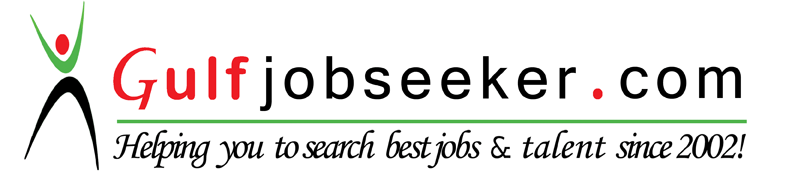 	2002-2003